 ADD-vance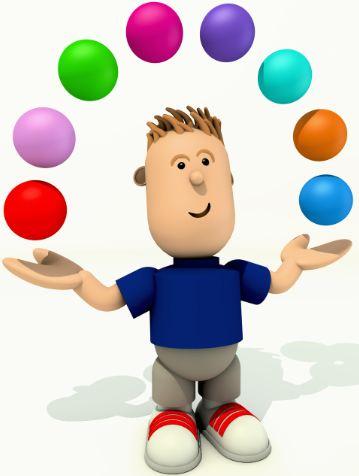 The ADD-vance ADHD and Autism TrustADD-vance QbCheck  Self-Referral Form (Child/YP)Please return this form with any other relevant information to ADD-vance, preferably by email:                      adhdservice@add-vance.orgOr post to:Jo Miller QbCheck AdministratorADD-vance, Foundation House, 2-4 Forum Place, Fiddlebridge LaneHatfield, Hertfordshire AL10 0RNEnquiries please call:  01727 833963Child/Young Person Name:Child/Young Person Name:Date of referralDate of referralDate of referralFamily Address:Family Address:Contact numberContact numberContact numberFamily Address:Family Address:Contact emailContact emailContact emailFamily Address:Family Address:Home phone numberHome phone numberHome phone numberSchool/College:School/College:Mobile phone numberMobile phone numberMobile phone numberSchool/College:School/College:Preferred Contact numberPreferred Contact numberPreferred Contact numberSchool Address:School Address:Child DOBChild DOBSchool Year Parents’ Names:Parents’ Names:Parents’ Names:Parents’ Names:Parents’ Names:Family Address:Family Address:Family Address:Family Address:Family Address:Siblings names and DOB:Siblings names and DOB:Siblings names and DOB:Siblings names and DOB:Siblings names and DOB:Diagnosis and any co-morbid diagnoses:Diagnosis and any co-morbid diagnoses:Diagnosis and any co-morbid diagnoses:Diagnosis and any co-morbid diagnoses:Diagnosis and any co-morbid diagnoses:Medication:Medication:Medication:Medication:Medication:Child protection issues:Child protection issues:Child protection issues:Child protection issues:Child protection issues:Known family risk factors: (We need to know of any risks within the family not just about the child)Known family risk factors: (We need to know of any risks within the family not just about the child)Known family risk factors: (We need to know of any risks within the family not just about the child)Known family risk factors: (We need to know of any risks within the family not just about the child)Known family risk factors: (We need to know of any risks within the family not just about the child)Any special requirements:Any special requirements:Any special requirements:Any special requirements:Any special requirements:Other teams involved (past and present):Other teams involved (past and present):Other teams involved (past and present):Other teams involved (past and present):Other teams involved (past and present):Reason for the test:Reason for the test:Reason for the test:Reason for the test:Reason for the test:Source of funding:Source of funding:Source of funding:Source of funding:Source of funding:Contact for invoicing purposes –Name: Address: Address:Email:Email: